Year 3 Knowledge Organiser‘What are rivers and what are they used for?’‘What are rivers and what are they used for?’Focus: Geography Focus: Geography Key VocabularyRiver courses and features River courses and features River courses and features River courses and features 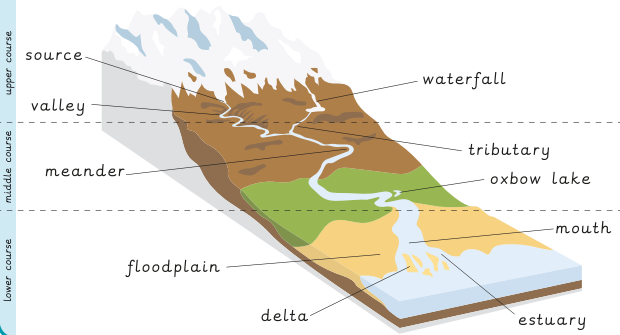 The water cycle What are rivers used for?Rivers  Rivers  Rivers  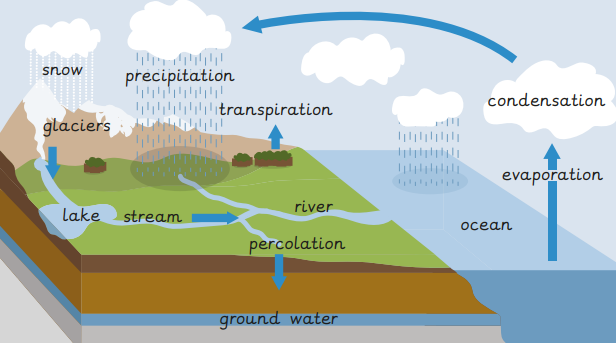 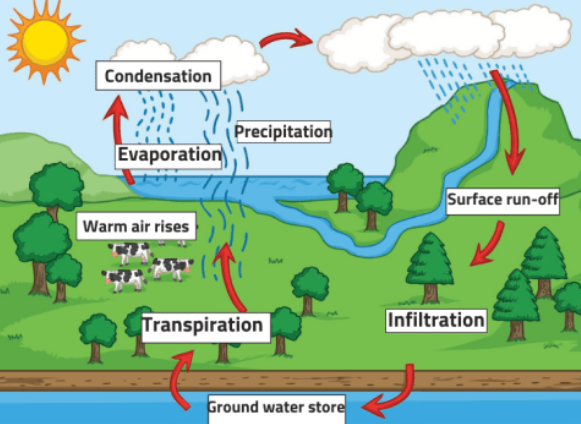 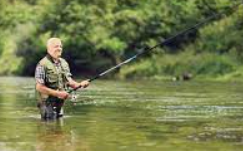 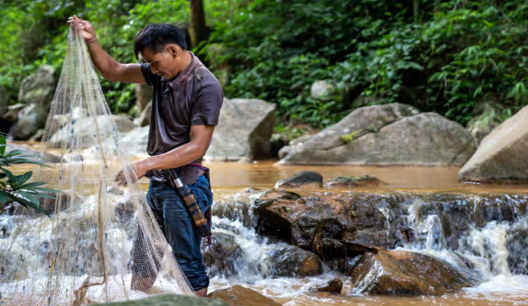 Help crops grow by dispersing nutrients and making soil more fertile. Offer 4Transport routes for people and goods.Are used for boating, fishing and swimming. Many communities are built along rivers. Renewable energy called hydroelectric power can be generated by moving water. The longest river in the UK is the River Severn.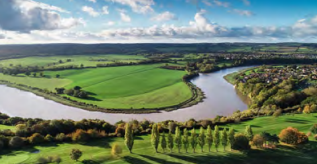 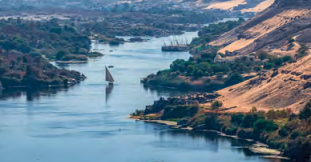 The longest river in the world is the River Nile.World rivers 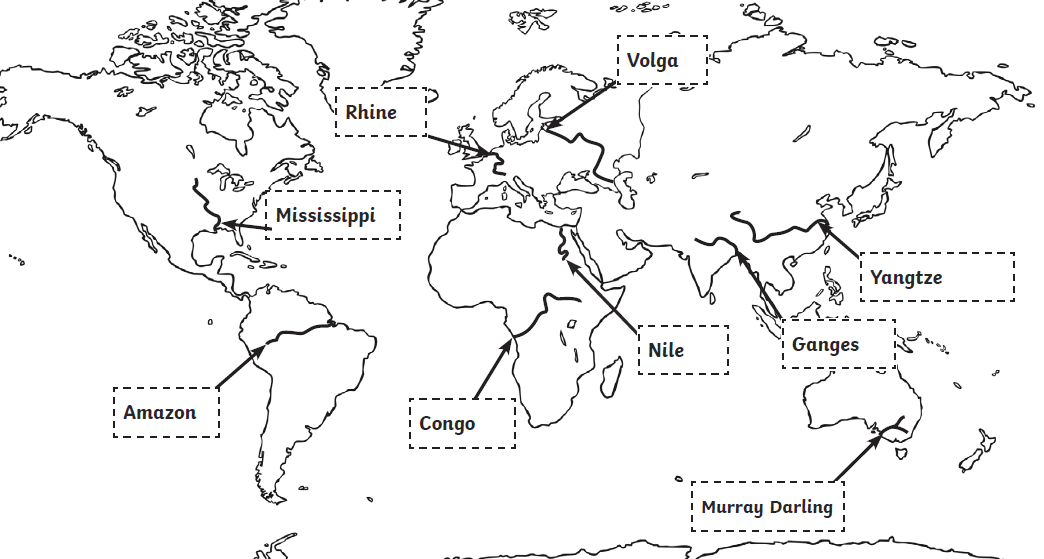 The longest river in the UK is the River Severn.The longest river in the world is the River Nile.World rivers The longest river in the UK is the River Severn.The longest river in the world is the River Nile.World rivers 